Пылевлагозащищенные накладные светильники ТМ «FERON»модели: ФБУ 05-2*20-001, ФБУ 05-2*20-015, НБУ 05-60-013Инструкция по эксплуатации и технический паспортНазначение светильника:Пылевлагозащищенные накладные светильники ТМ «FERON» предназначены для использования с лампой с колбой диаметром до 60мм и цоколем Е27 (лампа не входит в комплект поставки товара)Светильники используются для декоративного наружного освещения, подсветки фасадов зданий, а также для внутреннего освещения жилых и общественных помещений с повышенным содержанием пыли и влаги: помещений сферы ЖКХ, подсобных, складских, производственных помещений. Светильники предназначены для работы от сети переменного тока с номинальным напряжением 230В/50Гц. Светильники соответствуют требованиям безопасности ГОСТ Р МЭК 60598-1-2013.Светильник устанавливается на плоскую поверхность из нормально воспламеняемого материала. Подходит для установки на стены и потолок. Технические характеристикиКомплектацияСветильник в сборе.УпаковкаИнструкция по эксплуатации.Подключение светильника.К работе со светильником допускаются лица, имеющие необходимую квалификацию. При необходимости, обратитесь к квалифицированному электрику.Все работы по монтажу и подключению светильника осуществляются только при выключенном электропитании.Извлечь светильник из упаковки и произвести его внешний осмотр, проверить комплектность поставки.Подведите питающий кабель к месту установки светильника.Снимите рассеиватель светильника выкрутив винты. Снимите металлический отражатель выкрутив винты.Обрежьте уплотнитель кабельного ввода под нужный размер и проденьте питающий кабель через кабельный ввод, зафиксировав его специальной планкой. Подключите провода кабеля к контактным зажимам клеммной колодки.Закрепите светильник на монтажной поверхности при помощи саморезов (нет в комплекте поставки).Установите металлический отражатель светильника на место. Установите лампу в патрон. Зафиксируйте рассеиватель светильника винтами.Включите питание светильника.Меры безопасности.К работе со светильником допускаются лица, имеющие допуск для осуществления соответствующего вида работ.Не эксплуатировать светильники при температуре окружающей среды, превышающей допустимую рабочую температуру. Установку или замену лампы производить только при отключенном электропитании.Эксплуатация светильников с неисправным выключателем, повреждённым корпусом, питающим шнуром, без рассеивателя запрещена.Эксплуатировать светильники в сетях, не соответствующих требованиям ГОСТ Р 32144-2013 запрещено.Радиоактивные или ядовитые вещества в состав светильника не входят.Техническое обслуживание и ремонт.Светильник сконструирован таким образом, что специального технического обслуживание не требует. Рекомендуемый регламент обслуживания:протирка мягкой сухой тканью корпуса, оптического блока, проводится по мере загрязнения, но не реже одного раза в год.Замена лампы производится по мере необходимостиобслуживание светильника производится при отключенном электропитании.Возможные неисправности и меры их устраненияЕсли после произведенных действий светильник неисправность не устранена, то дальнейший ремонт не целесообразен (неисправимый дефект). Обратитесь в место продажи светильника.ХранениеСветильники хранятся в картонных коробках в ящиках или на стеллажах в помещениях при температуре окружающей среды от -40°С до +40°С при относительной влажности окружающей среды, не превышающей 80% при температуре 25°С. Срок хранения светильника на складе не более двух лет.ТранспортировкаСветильник в упаковке пригоден для транспортировки автомобильным, железнодорожным, морским или авиационным транспортом.Утилизация.Светильники не содержат в своем составе дорогостоящих или токсичных материалов и комплектующих деталей, требующих специальной утилизации. По истечении срока службы светильник необходимо разобрать на детали, рассортировать по видам материалов и утилизировать по правилам утилизации бытовых отходов.СертификацияПродукция сертифицирована на соответствие требованиям ТР ТС 004/2011 «О безопасности низковольтного оборудования», ТР ТС 020/2011 «Электромагнитная совместимость технических средств», ТР ЕАЭС 037/2016 «Об ограничении применения опасных веществ в изделиях электротехники и радиоэлектроники». Продукция изготовлена в соответствии с Директивами 2014/35/EU «Низковольтное оборудование», 2014/30/ЕU «Электромагнитная совместимость».Информация об изготовителе и дата производстваСделано в РБ. Изготовитель: производственное унитарное предприятие «Элект» Общественного объединения «Белорусское товарищество инвалидов по зрению». Республика Беларусь, 210603, г. Витебск, ул. Комсомольская, д. 11/5. Уполномоченный представитель в РФ: ООО «СИЛА СВЕТА» Россия, 117405, г. Москва, ул. Дорожная, д. 48, тел. +7(499)394-69-26. Дата изготовления указана на корпусе прибора в формате ММ.ГГГГ, где ММ – месяц изготовления, ГГГГ – год изготовления. Светильники соответствуют ТУ РБ 03968110.007-99 и признаны годными для эксплуатации.Гарантийные обязательстваГарантия на товар составляет 1 год (12 месяцев) со дня продажи. Гарантийные обязательства осуществляются на месте продажи товара, Поставщик не производит гарантийное обслуживание розничных потребителей в обход непосредственного продавца товара.Началом гарантийного срока считается дата продажи товара, которая устанавливается на основании документов (или копий документов) удостоверяющих факт продажи, либо заполненного гарантийного талона (с указанием даты продажи, наименования изделия, даты окончания гарантии, подписи продавца, печати магазина).В случае отсутствия возможности точного установления даты продажи, гарантийный срок отсчитывается от даты производства товара, которая нанесена на корпус товара в виде надписи, гравировки или стикерованием. Гарантия недействительна, если изделие использовалось в целях, не соответствующих его прямому назначению; дефект возник после передачи изделия потребителю и вызван неправильным или небрежным обращением, не соблюдением требований, изложенных в данной инструкции. А также, в случае воздействия непреодолимых сил (в т.ч. пожара, наводнения, высоковольтных разрядов и молний и пр.), несчастным случаем, умышленными действиями потребителя или третьих лиц.Срок службы светильника 5 лет.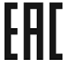 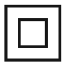 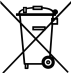 Серия«Альтан»«Маэстро»«Бриз»МодельФБУ 05-2*20-001ФБУ 05-2*20-015НБУ 05-60-013Напряжение питания220В220В220ВЧастота сети50Гц50Гц50ГцПатронЕ27Е27Е27Максимально допустимая мощность лампы (ЛОН, КЛЛ, LED)2х60Вт, 2х20Вт, 2х12Вт2х60Вт, 2х20Вт, 2х12Вт60Вт, 20Вт, 12ВтМаксимальный диаметр лампы60мм60мм60ммКласс защиты IIIIIIСтепень защиты от пыли и влагиIP64IP64IP64Материал корпусаПоликарбонатПоликарбонатПоликарбонатМатериал рассеивателяПоликарбонатПоликарбонатПоликарбонатЦвет корпусаСм. на упаковкеСм. на упаковкеСм. на упаковкеРабочая температура-25...+40°С-25...+40°С-25...+40°СКлиматическое исполнениеУ1У1У1Габаритные размеры, ммØ298х90Ø350х95Ø313х95Внешние проявления и дополнительные признаки неисправностиВероятная причинаМетод устраненияПри включении светильника лампа не зажигаетсяОтсутствует напряжение в питающей сетиПроверьте наличие напряжения питающей сетиПри включении светильника и наличия напряжения в питающей сети лампа не зажигаетсяНеисправна лампаНарушена целостность электрических цепей в светильнике или кабельной канализацииЗамените лампуПри отключении светильника проверьте с помощью измерительного прибора целостность цепей